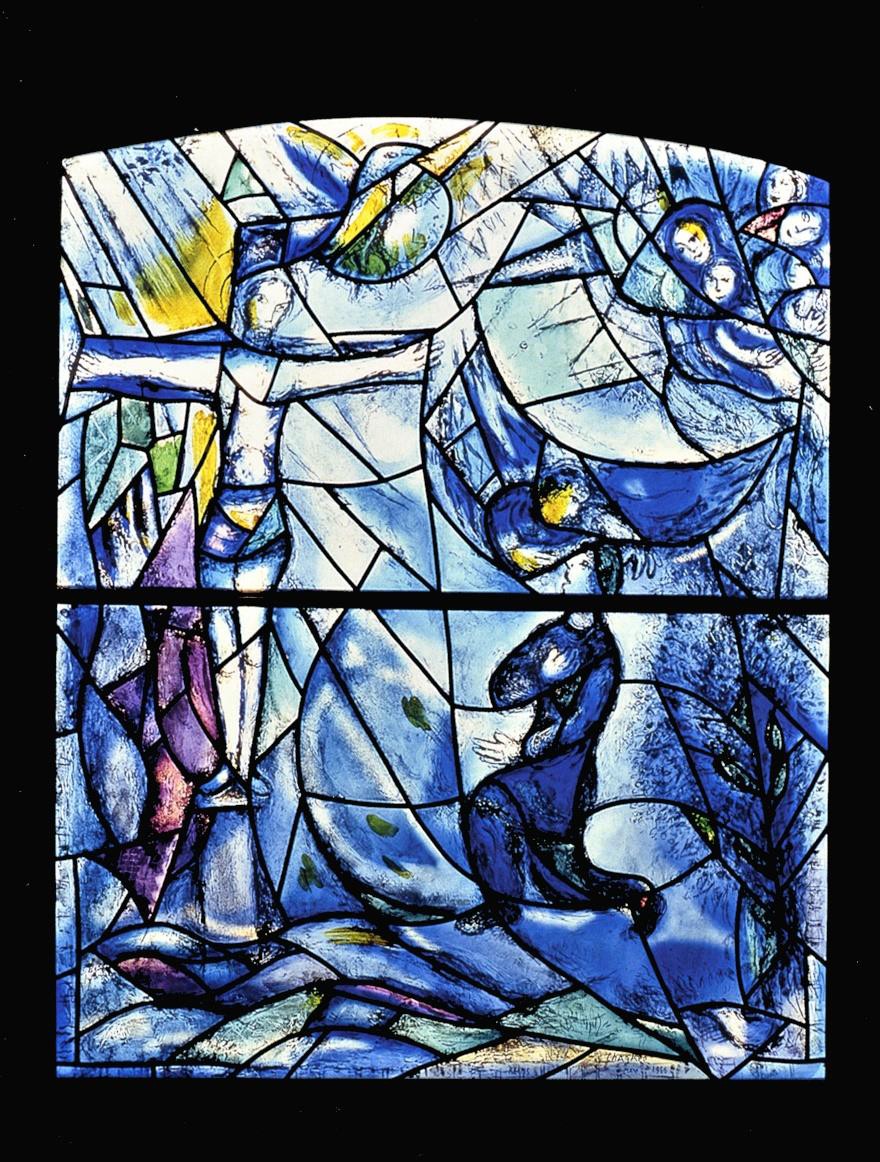 S P I R I T U A L	E X E R C I S E S19th  AnnotationPresenters:Sue CesareFr. Stephen Spahn, S.J. Fr. Timothy Brown, S.J.Cover: Marc Chagall The CrucifixionAcknowledgement:Special thanks to Loyola University Maryland’sPrinting and Mail Services for production.Tourist or Pilgrim?I stand at the edge of myself and wonder Where is home? Oh! Where is the placeWhere beauty will last? When will I be safe? And where? My tourist heart is wearing me out.I am so tired of seeking for treasures that tarnish. How much longer, Lord?Oh! Which is the way home?My luggage is heavy. It is weighing me down I am hungry for the Holy Ground of home.Then suddenly, overpowering me with the truth, A voice within me gently says:‘There is a power in you, a truth in you That has not yet been tapped.You are blinded with a blindness that is deep, For you have not loved the pilgrim in you yet.There is a road that runs straight through your heart. Walk on it.’To be a pilgrim meansTo be on the move, slowly,To notice your luggage becoming lighter, To seek for treasures that do not rustTo be comfortable with your heart’s questions,To be moving toward the Holy Ground of home with empty hands and bare feet.And yet, you cannot reach that homeuntil you have loved the pilgrim in you.One must be comfortable as a pilgrimbefore one’s feet can touch the homeland.Do you want to go home?There’s a road that runs straight through your heart Walk on it.— Macrina Wiederkehr, OSBI Choose to Breathe the Breath of ChristI choose to breathe the breath of Christ that makes all life holy.I choose to live the flesh of Christthat outlasts sin’s corrosion and decay.I choose the blood of Christalong my veins and in my heart that dizzies me with joy.I choose the living waters flowing from his sideto wash clean my own self and the world itself.I choose the awful agony of Christto charge my senseless sorrows with meaning and to make my pain pregnant with power.I choose You, good Jesus, You know. I choose You, good Lord;count me among the victoriesthat You have won in bitter woundedness. Never number me among those alien to You. Make me safe from all that seeks to destroy me. Summon me to come to You.Stand me solid among angels and saints chanting yes to all You have done,exulting in all You mean to do forever and ever.Then for this time, Father of all,keep me, from the core of my self, choosing Christ in the world.Amen.— Joseph Tetlow, SJ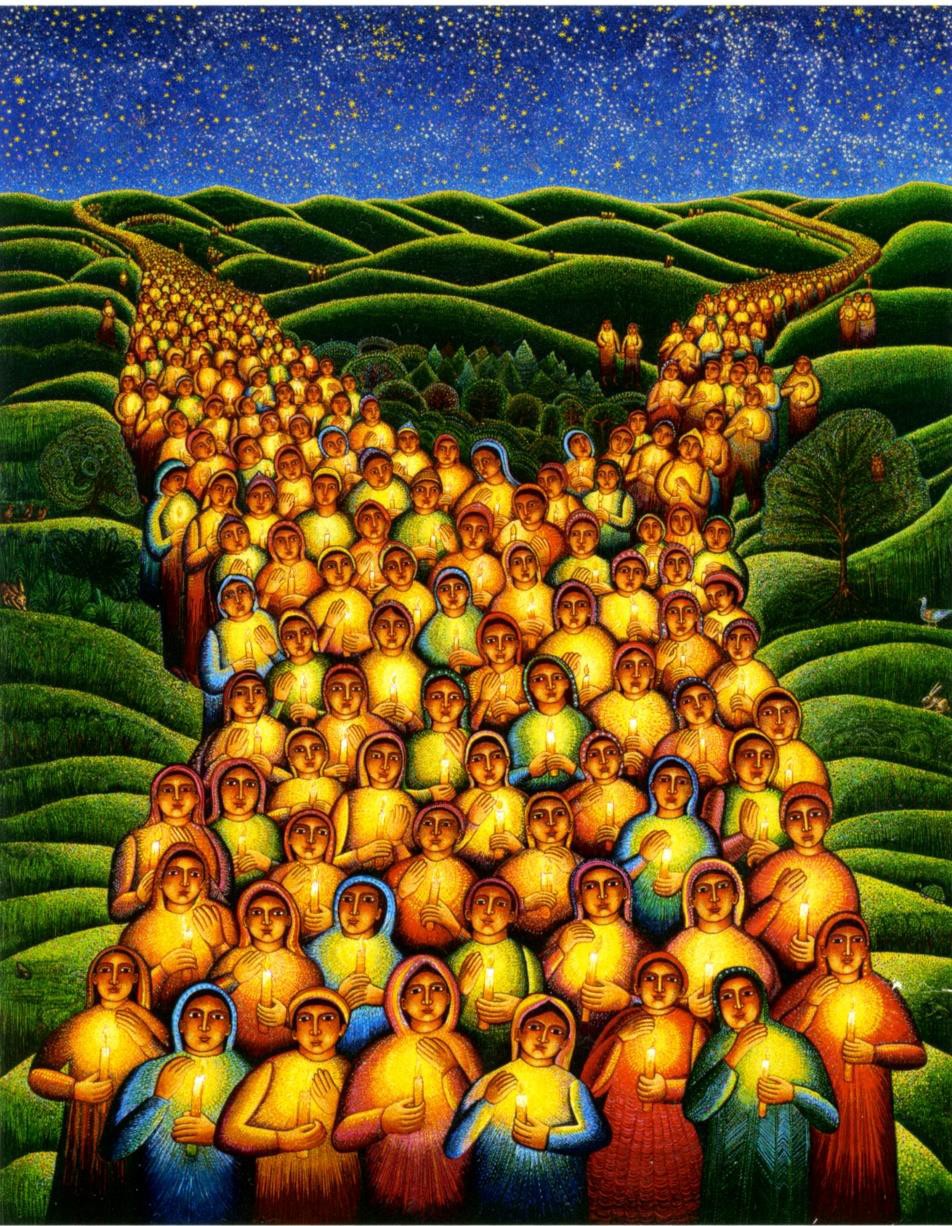 John August Swanson, Festival of LightsMethods of IgnatiusThe methods Ignatius uses to get the retreatant more fully involved in praying through the events in the life of Christ is to bring all of one’s faculties – intellect, emotions, desires, and imagination – together in prayer. The Exercises are not strictly then mental attempts to understand and comprehend the meaning of Christ’s message and mission. They call instead for conversion and transformation on the part of the retreatant and the means to bring about that movement toward God by insisting on full involvement – body and soul in the hours of prayer.“Christ is the source, the stream of living water flows out of him. He is bread and gives life. And thus he is as spikenard and gives fragrant ointment, which transforms us into the anointed. He is something for each particular sense of the soul. He is called so that the soul might have eyes.Word, so that it might have ears to hear, bread so that it might savor him, oil of anointing so that it might breathe in the fragrance of the word. And he has become flesh, so that the inward hand of the soul might be able to touch something of the word of life, which fashions itself to correspond with the various manifestations of prayer and which leaves no sense of the soul untouched by his grace.”— Origen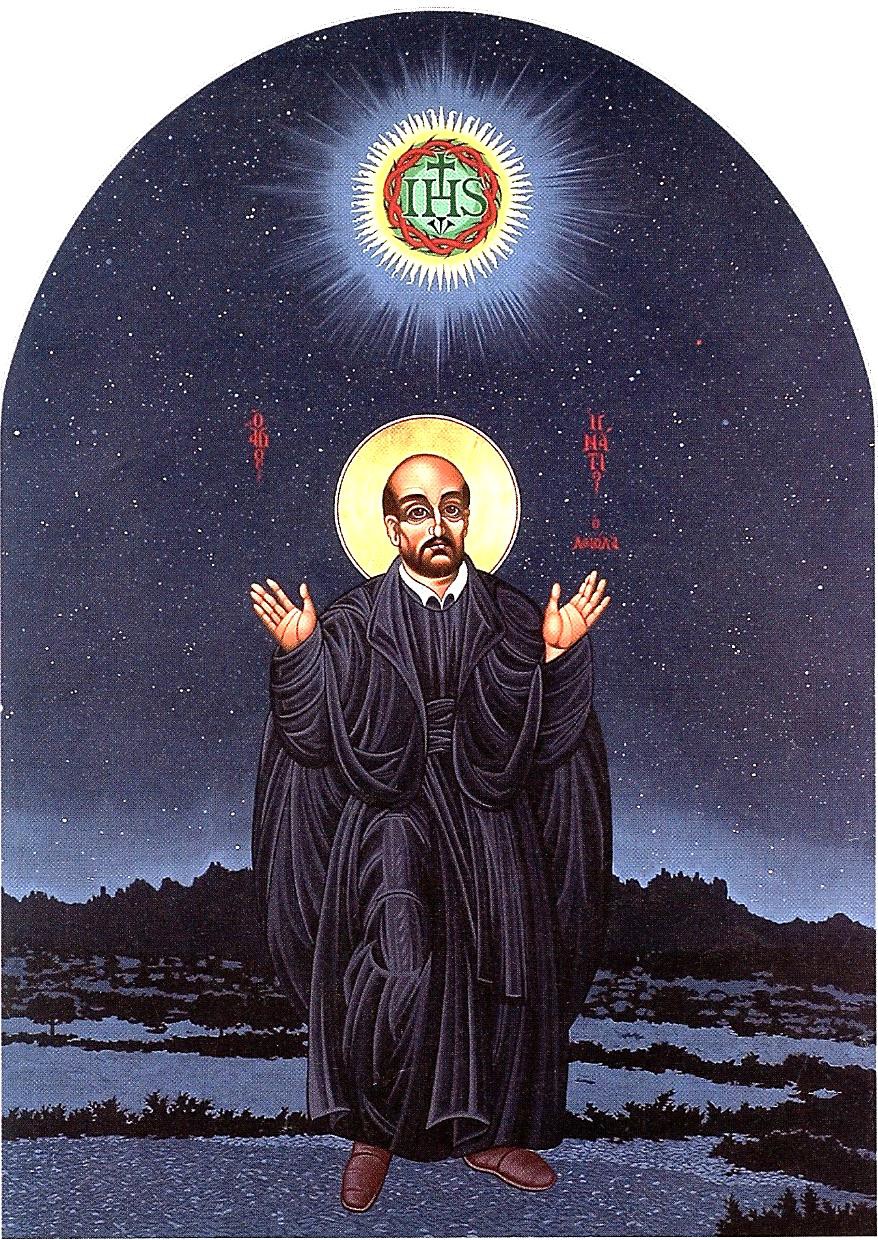 Fr. William H. McNichols, Icon of St Ignatius in PrayerAs Jesus and his disciples and a large crowd were leaving Jericho, Bartimaeus, a blind man, son of Timaeus, a blind man, was sitting by the roadside begging. When he heard that it was Jesus of Nazareth, he began to shout out and say, “Jesus, Son of David, have mercy on me!”Many sternly ordered him to be quiet, but he cried out even more loudly, “Son of David, have mercy on me!”Jesus stood still and said, “Call him here.” And they called the blind man, saying to him, “Take heart; get up, he is calling you.” So throwing off his cloak, he sprang up and came to Jesus.Then Jesus said to him, “What do you want me to do for you?” The blind man said to him, “Teacher, I want to see.”Jesus said to him, “Be on your way; your faith has saved you.” Immediately he received his sight and followed him on the way.Mark 10:46–52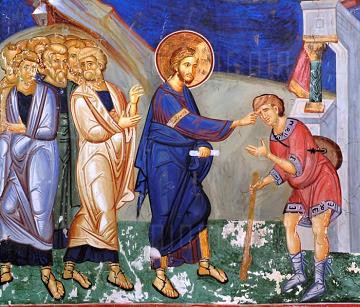 Reflection“What do you want?” “What grace do you desire?” “What can I do for you?” What does Jesus even ask it of a man who is obviously blind?“I want to see.” “Be on your way: your faith has saved you.” “And immediately he saw.” It was as though scales dropped from his eyes. More than physical sight, it is a vision and appreciation of Jesus, others, and the whole world he had never dreamed of before.He didn't go his way. He followed Jesus on Jesus’ way – to Calvary. His faith, this new vision of his, has made a dedicated disciple of him.CovenantThe Father knocks at my doorseeking a home for his son: Rent is cheap, I say.I don’t want to rent. I want to buy, says God.I’m not sure I want to sell,but you might come in and look around.I think I will, says God.I might let you have a room or two. I like it, says God. I’ll take the two.You might decide to give me more some day.I can wait, says God.I’d like to give you more,but it’s a bit difficult. I need some space for me. I know, says God, but I’ll wait. I like what I see.Hm, maybe I can let you have another room.I really don’t need that much.Thanks, says God, I’ll take it. I like what I see.I’d like to give you the whole house but I’m not sure —Think on it, says God. I wouldn’t put you out.Your house would be mine and my son would live in it. You’d have more space than you’d ever had before.I don’t understand at all.I know, says God, but I can’t tell you about that.You’ll have to discover it for yourself.That can only happen if you let me have the whole house.A bit risky, I say.Yes, says God, but try me.I’m not sure – I’ll let you know.I can wait, says God, I like what I see.— Margaret Halaska, O.S.F.Teach Me Your WaysTeach me Your way of looking at people: as You glanced at Peter after his denial,as You penetrated the heart of the rich young man and the hearts of Your disciples.I would like to meet You as You really are,since Your image changes those with whom You come into contact.Remember John the Baptist’s first meeting with You? And the centurion’s feeling of unworthiness?And the amazement of all those who saw miracles and other wonders?How You impressed Your disciples, the rabble in the Garden of Olives,Pilate and his wifeand the centurion at the foot of the cross….I would like to hear and be impressed by Your manner of speaking,listening, for example, to Your discourse in the synagogue in Capharnaumor the Sermon on the Mount where Your audience felt You “taught as one who has authority.”— Pedro Arrupe, SJ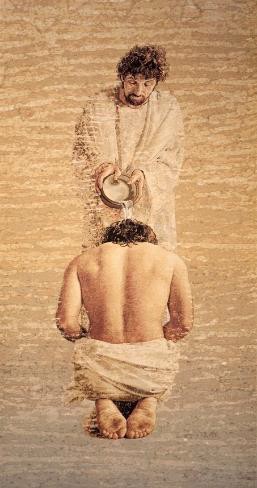 John Nava, Baptism of ChristSt. Teresa’s PrayerLet nothing trouble you,	Nada te turbe,Let nothing frighten you,	nada te espante,All things are passing,	todo se pasa,God never changes.	Dios no se muda.Who has patience	La pacienciaAttains all things;	todo lo alcanza;Who is filled with God	quien a Dio tieneWants for nothing.	nada le faltaGod alone suffices.	Sólo Dios basta.God alone suffices.	Sólo Dios basta.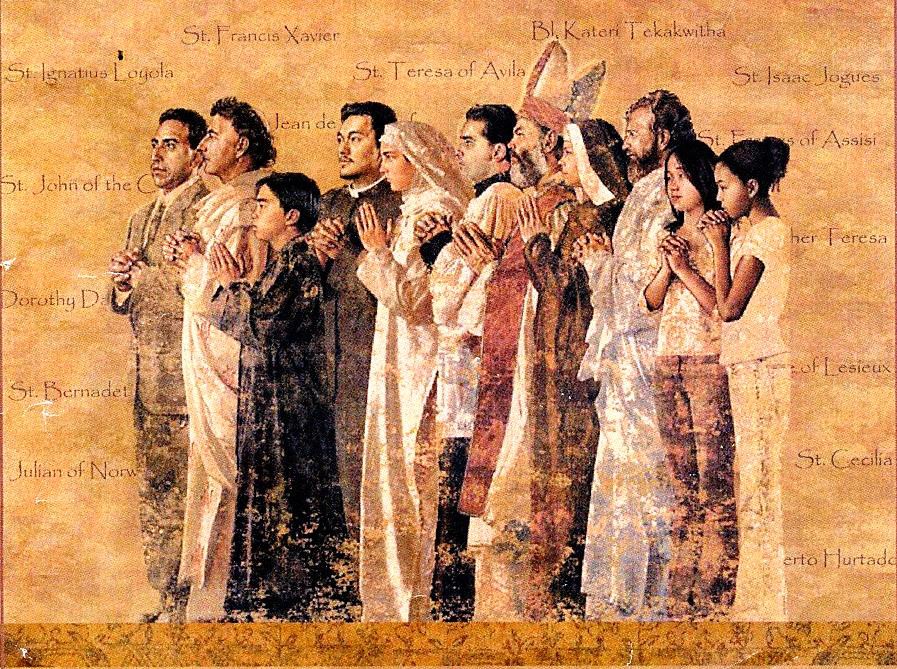 John Nava, TapestryProgram CalendarINSTRUCTIONAL SESSION:Thursday, September 20, 2018, 7-9:00 PMColombière Jesuit Residence5704 Roland Ave., Baltimore, MD 21210SMALL GROUP MEETING (12) gatherings totalEach retreatant will join and attend one of these groups:LARGE GROUP MEETINGS (3) gatherings totalThursday, November 29, 2018, 7-8:30 PM (Advent Gathering)Colombière Jesuit Residence5704 Roland Ave., Baltimore, MD 21210Thursday, March 21, 2019, 7-8:30 PM (Lenten Gathering)Colombière Jesuit Residence5704 Roland Ave., Baltimore, MD 21210Thursday, May 9, 2019, 6-8 PM (Eastertide Liturgy & Meal)Loyola University Alumni Memorial ChapelOther Ignatian Spiritual OpportunitiesOffice of Mission Integration – Loyola UniversityAdvent Retreat in the Ignatian Tradition 	 A 4-week retreat with daily Scriptural prayer and journaling – accompanied by small group reflection and spiritual guidance.Tuesdays: November 13, 20, 27, December 4 and 114:00–5:30 PMDay Silent Ignatian Retreat 	 An experience of the foundational movements of the Spiritual Exercises in 5-days of quiet prayer. Daily meetings with a spir-itual guide and regular prayer presentations from the retreat team.March 4–9Examen Retreats 	 A prayerful retreat to “break open” this quintessential Ignatian prayer of purposeful self-awareness in the Spirit.October 5–7, February 8–10Weekend Ignatian Retreat “Feeling with the Heart of Christ” This prayerful Lenten retreat will engage the treasure of God’s Mercy through the rich tradition of devotion to the SacredHeart of Jesus — a hallmark of Jesuit spirituality.March 15–17Ignatian Reading Groups 	Living Against the Grain: How to Make Decisions for an Authentic Life by Timothy Muldoon.Tuesdays October 9, 16, 23 & 30	7:00–8:30 PMAutobiography of Ignatius LoyolaWednesdays Oct. 3, 10, 17 & 24	12:00–1:00 PM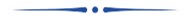 For more information or to register for the above programming, please contact:LUMspiritualexercises@gmail.com.Regrettably, program space is limited.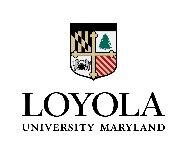 Mondays 7–8:15 PMWednesdays 9:30–10:45 AMThursdays 7–8:15 PMOctober 8, 2018October 10, 2018October 11, 2018October 22October 24October 25November 5November 7November 8December 3December 5December 6December 17December 19December 20January 7, 2019January 9, 2019January 10, 2019January 21January 23January 24February 4February 6February 7February 18February 20February 21March 4March 6March 7April 8April 10April 11April 29May 1May 2